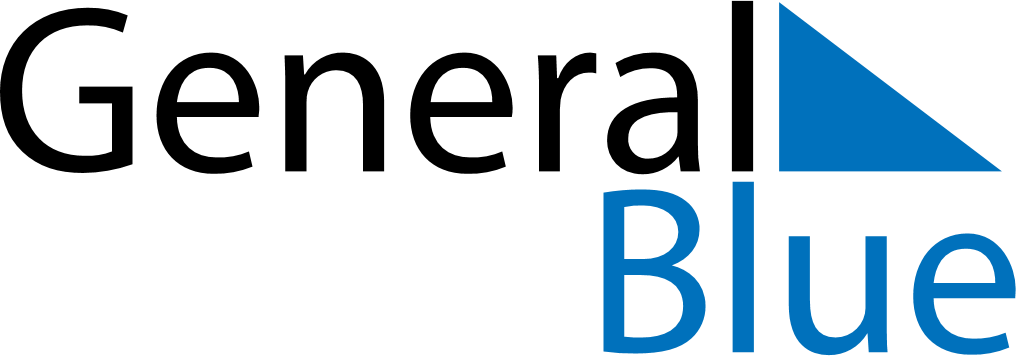 July 1756July 1756July 1756July 1756July 1756SundayMondayTuesdayWednesdayThursdayFridaySaturday12345678910111213141516171819202122232425262728293031